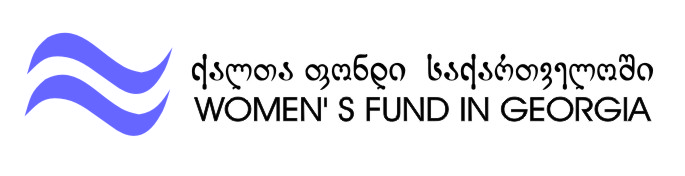 საქართველოში ფემინისტური მოძრაობის განვითარების ხელშეწყობა
სააპლიკაციო ფორმა ორგანიზაციებისთვის 1.   საკონტაქტო ინფორმაცია •	ორგანიზაციის სახელწოდება (სტატუსი, რეგისტრაციის ადგილი და ნომერი)•	მისამართი (ქალაქი, რაიონი, სოფელი), ტელეფონი/ფაქსი, ელ.ფოსტა •	საკონტაქტო პირი, თანამდებობა2.   ინფორმაცია ორგანიზაციის შესახებ •	აღწერეთ თქვენი ორგანიზაციის მისია და საქმიანობა ქალთა საკითხებთან მიმართებაში•	ორგანიზაციის სტრუქტურა – შტატი, საბჭო, წევრები,  მოხალისეები (მიუთითეთ მათი ვინაობა) და მათი მოვალეობები; გადაწყვეტილების მიღების მექანიზმი•	ორგანიზაციის ფინანსური მდგომარეობა _ ინფორმაცია წლიური ბიუჯეტის შესახებ, დაფინანსების ყველა წყაროს მითითებით 3.   პროექტი	•	პროექტის სათაური•	პროექტის ხანგრძლივობა (დაწყებისა და დასრულების ზუსტი ვადის მითითებით)  •	პრობლემის აღწერა •	პროექტის მიზნები და ამოცანები•	პროექტის საქმიანობის აღწერა•	მიზნობრივი ჯგუფების განსაზღვრა•	მოსალოდნელი შედეგები•	პროექტის განვითარების შესაძლებლობა საგრანტო პერიოდის დასრულების  შემდეგ•	პროექტით გათვალისწინებული საქმიანობის დროში განაწილების გეგმა 4.  ბიუჯეტი სავარაუდო ხარჯები უნდა იყოს რეალისტური და დასაბუთებული მოთხოვნილი სტატიების (საოპერაციო, სატრანსპორტო ხარჯები, ხელფასი/ჰონორარი და ა.შ.) მიხედვით დოლარში.5.  რეკომენდაციამოგვაწოდეთ საკონტაქტო ინფორმაცია ერთი ან ორი პირის შესახებ (მათი ორგანიზაციების მითითებით), რომელთაც შეუძლიათ თქვენთვის რეკომენდაციის გაწევა.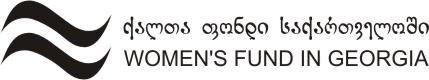 სააპლიკაციო ფორმა ჯგუფებისთვის1.   ინფორმაცია ჯგუფის შესახებ •	საინიციატივო ჯგუფის შემთხვევაში, ჯგუფის სახელი და პასუხისმგებელი პირის ვინაობა•	მისამართი (ქალაქი, რაიონი, სოფელი), ტელეფონი/ფაქსი, ელ.ფოსტა•	აღწერეთ გაერთიანების მიზანი, ამოცანები, ჯგუფის წევრების პროფესიული გამოცდილება ქალთა საკითხებთან მიმართებით (მათი სახელების და ასაკის მითითებით)2.   პროექტი•	პროექტის სათაური•	პროექტის ხანგრძლივობა (დაწყებისა და დასრულების ზუსტი ვადის მითითებით)  •	მოტივაციის წერილი –საკითხისადმი დაინტერესების მიზეზი და შესაბამისი გამოცდილება აღნიშნულ სფეროში•	პრობლემის აღწერა •	პროექტის მიზნები და ამოცანები•	პროექტის საქმიანობის აღწერა•	მიზნობრივი ჯგუფების განსაზღვრა•	მოსალოდნელი შედეგები•	პროექტის განვითარების შესაძლებლობა საგრანტო პერიოდის დასრულების  შემდეგ•	პროექტით გათვალისწინებული საქმიანობის დროში განაწილების გეგმა3.  ბიუჯეტი სავარაუდო ხარჯები უნდა იყოს რეალისტური და დასაბუთებული მოთხოვნილი სტატიების (საოპერაციო, სატრანსპორტო ხარჯები, ხელფასი/ჰონორარი და ა.შ.) მიხედვით დოლარში. 4.  რეკომენდაცია მოგვაწოდეთ საკონტაქტო ინფორმაცია ერთი ან ორი პირის შესახებ (მათი ორგანიზაციების მითითებით), რომელთაც შეუძლიათ თქვენთვის რეკომენდაციის გაწევა.1. Контактная информацияНазвание организации (статус, номер и место регистрации). Адрес (город, район, деревня), телефон/факсКонтактное лицо, должность2. Информация об организации (приблизительно 2 страницы)     Опишите:миссию Вашей организации и деятельность, связанную с женскими вопросами.структуру организации - штат, совет, члены, добровольцы (укажите их имена и фамилии, обязанности, механизм принятия решений).финансовое положение организации – информация о вашем бюджете  на данный год, с указанием источников финансирования.3.	ПроектНазвание проекта.Сроки осуществления  проекта (точная дата начала и завершения).Описание проблемы.Цель и задачи проекта.Описание запланированных работ.Определение целевых групп.Ожидаемые результаты.Предполагаемые возможности развития проекта по завершению срока, определённого  проектом.Детальный график запланированных работ.     4.   Бюджет Статьи расходов (операционные, транспортные  траты, зарплата/гонорар и т.д.  в долларах) должны быть  реалистичны и  аргументированны.     5.   Рекомендация             Необходимо указать информацию о людях и их организациях, которые могут стать            Вашими рекомендаторами.  (1-2 человека)________________________________________________________________________________________Application form1. Contact informationName of your organization (status, registration place and number)Address (city, region, village), Tel/Fax, E-mailContact info, position2. Information about organizationPlease, describe the mission of your organization and the work you do in regards to women’s issues.Please, indicate your organization’s structure and decision-making mechanisms; also provide names of the staff, board, members, volunteers, etc. and their positions. Please, indicate your organizations financial standing: annual budget, and list all financial sources/donors. 3.  Project Project nameProject duration (indicate the start and the end dates)Problem descriptionProject aims and goalsTarget groupsSustainabilityTime-Schedule4. BudgetAll expenses should be realistic and listed according to the fields: operational fees, transport fees, salary/honorarium, etc.5. RecommendationsPlease, provide the contact information of one or two persons who can provide recommendations for your organization.